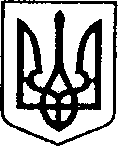   Ніжинська міська радаVІІ скликанняПротокол № 24 засідання постійної депутатської комісії з питань регулювання земельних відносин, архітектури, будівництва та охорони навколишнього середовища 19.08.2021 р.                                          Велика зала Головуючий: Глотко В.В.Присутні члени комісії:. Градобик В.В.,  Радченко В.М.,   Утенко О.С.,  Івашин В.А.,  Кубрак В.М.Відсутні члени комісії:   Радченко Н.І., Шалай О.В.,   Костікова О.П.Присутні: список додається.СЛУХАЛИ: Глотка В.В., голову комісії , який ознайомив із порядком денним  засідання постійної комісії з питань   регулювання земельних відносин, архітектури, будівництва та охорони навколишнього середовищаВИРІШИЛИ: затвердити у цілому порядок денний засідання постійної комісії з питань регулювання земельних відносин, архітектури, будівництва та охорони навколишнього середовищаГОЛОСУВАЛИ: «за – 6», «проти – 0», «утримався – 0».Порядок денний:1. Про надання згоди на передачу права власності на земельну ділянку, укладання договору про передачу права власності на земельну ділянку у зв’язку із добровільною відмовою власника (№519 від 10.08.2021 року) (повторно п.2.11)СЛУХАЛИ: Процько Я.М., головного спеціаліста відділу земельних відносин управління комунального майна та земельних відносин, яка надала роз’яснення по даному питанню.ВИРІШИЛИ: рекомендувати сесії Ніжинської міської ради підтримати  проект рішення із внесеними змінами у підпункт 2.11 Договору і викласти в такій редакції: «Витрати, пов’язані з нотаріальним посвідченням цього Договору, сплачує Відчужувач»). ГОЛОСУВАЛИ: «за – 6», «проти – 0», «утримався – 0».2. Про внесення в перелік земельної ділянки несільськогосподарського призначення, що підлягає продажу власнику об’єктів нерухомого майна, розміщеного на цій ділянці (ПР №521 від 10.08.2021 року). (повторно)СЛУХАЛИ: Процько Я.М., головного спеціаліста відділу земельних відносин управління комунального майна та земельних відносин, яка надала роз’яснення по даному проекту рішення.ВИРІШИЛИ: рекомендувати сесії Ніжинської міської ради підтримати  даний проект рішення.ГОЛОСУВАЛИ: «за – 6», «проти – 0», «утримався – 0».Голова комісії				  		    Вячеслав   ГЛОТКО